      Toto nařízení vychází ze Zákona č. 561/2004 Sb. o předškolním, základním, středním, vyšším odborném a jiném vzdělávání a Vyhlášky MŠMT č. 74/2005 Sb. o zájmovém vzděláváníCharakteristika školní družiny (ŠD)Školní družina je součástí ZŠ a MŠ Koloděje. Dělí se na tři oddělení s odpoledním provozem a jedním ranním oddělením. První oddělení má hernu v přízemí budovy ZŠ a zbývající dvě oddělení pracují v podkroví školy – v místnostech 306 a 309. Ranní oddělení pracuje v přízemním I. oddělení ŠD.Cíle vzdělávání ve školní družiněVzdělávání ve školní družině má doplňovat rodinnou výchovu a pomáhat zajistit dítěti dostatek podnětů k aktivnímu rozvoji a učení.Dalším úkolem je rozvoj osobnosti dítěte, podpora jeho tělesného rozvoje, zdraví, jeho spokojenosti, napomáhat mu v chápání okolního světa a motivovat je k dalšímu poznávání a učení.Seznamovat dítě s normami a hodnotami uznávanými touto společností a učit je tyto normy dodržovat.Na základě každodenního styku s dítětem i jeho rodiči plní vzdělávání ve školní družině i úkol diagnostický, zejména ve vztahu k dětem se speciálními vzdělávacími potřebami.Činnost a organizace školní družinydružina poskytuje zájmové vzdělávání žákům ZŠ a MŠ Koloděje po dobu 10 měsíců – po dobu trvání školního rokudružina vykonává činnost pouze ve dnech školního vyučovánídružina umožňuje i odpočinkové činnosti a přípravu na vyučování.o školních prázdninách či stanoveném ředitelském volnu je družina v provozu jen pokud se přihlásí více nebo 5 zájemců. Za přihlášeného žáka je považováno dítě, které rodiče sami, písemně přihlásí u paní vychovatelek, minimálně pět pracovních dnů před zahájením prázdnin či ředitelského volna. Na pozdější přihlášky nebude brán zřetel. Po projednání se zřizovatelem může ředitel přerušit činnost družiny v době školních prázdnin.účastníci pravidelné denní docházky do družiny se zařazují do oddělení, která se naplňují nejvýše do počtu 30 účastníků, dle vyhl. 74/2005 Sb. v oddělení lze integrovat účastníky se zdravotním postižením, v souladu s vyhl. 74/2005 Sb. Respektujeme individualitu každého žáka, vytvoříme mu přiměřené prostředí pro jeho všestranný rozvoj. Na podmínkách pro žáky se specifickými vzdělávacími potřebami spolupracujeme s třídními učiteli, rodiči, SPC či PPP, s přihlédnutím k handicapu. Při výběru činností v družině, při motivaci a hodnocení žáků bude brán ohled na integrované děti.Personální zabezpečeníProvoz ŠD zajišťují vychovatelky – paní Jitka Lacinová, Gisela Pavlíčková a Andrea Šťovíčková, jež jsou přímo podřízeny řediteli školy.Provozní doba  ŠDranní družina – 6.30 – 7.40 hodinodpolední družina – 11.35 – 17.30 hodinčinnost probíhá v místnostech ŠD, spec. učebně, příp. na školním hřišti či v tělocvičně ZŠ, případně mimo areál školy, dle plánovaných akcíVychovatelka, která končí v 17.30 hodin zkontroluje, zda v budově neprobíhá úklid či zájmový kroužek a ručí za zakódování školní budovy, za uzamčení budovy i brány do areálu školy.provoz o prázdninách a ředitelském volnu viz. výšeZpůsob přihlašování a odhlašování žákůpřihlásit dítě do ŠD lze pouze řádným vyplněním zápisního lístku, který děti dostanou první den nového školního rokupřihlášku odevzdat následující pracovní den vychovatelkám ŠDodhlásit dítě lze pouze písemným prohlášením rodičův případě opakování  závažných prohřešků dítěte proti školnímu řádu, ohrožování zdraví spolužáků, neplacení příspěvku na neinvestiční výdaje, informuje ředitel školy rodiče a při následném opakování může dítě vyloučit ze ŠDKritéria přijímáníŠD je primárně určena žákům nejnižších ročníků, v případě volné kapacity lze doplnit žáky vyšších ročníků, ve vzestupném pořadí ročníků.V případě převisu poptávky stanovuji tato kritéria pro přijetí:Žáci 1. ročníku ZŠ .......................................... 15 bodůŽáci 2. ročníku ZŠ .......................................... 10 bodůŽáci 3. ročníku ZŠ ..........................................   5 bodůŽáci 4. ročníku ZŠ ..........................................   3 bodyŽáci 5. ročníku ZŠ ..........................................   2 bodyV případě rovnosti bodů, bude přijato mladší dítě.V případě prokázání nepravdivě uvedených údajů v tomto prohlášení, bude dítě ihned vyřazeno ze školní družiny a na jeho místo nastoupí první z řad náhradníků (dětí, které se z kapacitních důvodů nedostaly...)Podmínky úplatyzájmové vzdělávání je poskytováno zpravidla za úplatuúplata může být snížena nebo prominuta v souladu s Vyhl. MŠMT 74/2005 Sb., §11v souladu s Vyhláškou MŠMT č. 74/2005 Sb. §11 + § 14 a tímto nařízení hradí rodiče příspěvek na částečnou úhradu  neinvestičních nákladů ve výši 400,- Kč měsíčně.při kratším pobytu dítěte v odpoledních odděleních se platí poplatek v plné výši. V případě volné kapacity ranní školní družiny, lze dítě přihlásit pouze k ranní docházce za 100,- Kč měsíčně.Docházka do ŠDdo ŠD smí docházet pouze žák s řádně vyplněným zápisním lístkemčinnosti ŠD se mohou účastnit i žáci, kteří nejsou přijati k pravidelné denní docházce, se souhlasem vychovatelky a s přihlédnutím ke kapacitním možnostem ŠD a zajištění bezpečnosti dětío docházce dětí se vede evidence elektronicky a v přehledu výchovně-vzdělávací prácedo 12.00 hodin se děti nevyzvedávají – obědvají, od 13 – 14.30 nevyzvedávat děti, probíhá řízená činnost, příp. vycházkavychovatelce vzniká zodpovědnost za dítě v ranním oddělení jeho vstupem do budovy školyzodpovědnost za dítě v odpoledních odděleních vzniká převzetím dítěte od vyučujícího před učebnou. Pokud ve výjimečných případech přivádí rodič dítě do školní družiny sám osobně jej předá vychovatelkám. Teprve poté vzniká právní odpovědnost za toto svěřené dítě.při vyzvedávání dítěte si rodiče otevřou branku duálovým čipem a poté klepnou tím samým čipem na čtečku u hlavního vchodu do školy či u vchodu do družiny a čekají na dítě před budovou, kde si ho osobně převezmou. zodpovědnost za dítě končí převzetím rodiči, poté, co dítě opustí budovu školy.pedagog nesmí pustit dítě na základě telefonického vzkazu od rodiče. Pouze písemná forma styku rodič – vychovatel.do ŠD lze v mimořádném případě umístit i nepřihlášené žáky, např. při neplánovaném přerušení výuky, mimořádném suplování apod.oddělení ŠD lze v mimořádných případech spojit – např. nemoc vychovatelky, pedagožky si průkazným způsobem předají informace o docházce žáků a jejich odchodech na zájmové kroužky a odchodech domův mimořádných situacích mohou vychovatelky ŠD suplovat za absentujícího vyučujícíhoČinnost školní družinyvychází z rámcového a školního vzdělávacího programu (RVP, ŠVP)zaměřuje se na soužití dětí různých věkových skupin, kázeň, sebeobsluhu, dodržování a upevňování společenských pravidel, hygienických návyků a získání tak kompetencí vyplývajících z RVP a ŠVPučí děti lásce k přírodě v rámci projektu KOLODĚJOVA ZAHRADA ŽIVOTAumožňuje účastníkům odpočinkové činnosti a přípravu na vyučováníPostup při nevyzvednutí žáka do stanovené dobyv přehledu výchovně-vzdělávací práce musí být aktuální telefonní čísla na rodiče domů i do práce + mobilní telefonyvychovatelka kontaktuje rodiče prostřednictvím telefonuvychovatelka informuje ředitele školy, společně zvolí optimální řešenívychovatelka nesmí předat dítě nekompetentní osobě – např. sousedce apod – bez písemného souhlasu rodiče.dítě zůstává po celou dobu ve ŠD, výjimkou je návštěva zájmových kroužků z nich se dítě vrací do ŠDZajištění bezpečnosti a ochrana zdraví žákůPovinnost vychovatelek mít neustále v dohledu tablety se SW Bell Hop, přes které budou evidovat docházku dětí.Při pobytu ve ŠD, na vycházkách či jiných akcích nese plnou odpovědnost za bezpečnost dětí vychovatelka. Opakovaně pohovoří s dětmi o bezpečnosti při hrách a předcházení úrazům. O proškolení pořídí zápis do přehledu vých.- vzděl. práce.Po ukončení ranního provozu ŠD vychovatelka předává žáky na vyučování do jednotlivých tříd.Po ukončení vyučování předává žáky učitelka vychovatelce ŠD. Dítě odchází ze ŠD podle pokynů rodičů uvedených v zápisním lístku. Odchází-li dítě ze ŠD trvale samo, přebírá rodič za dítě plnou odpovědnost. V tomto případě rodiče nedostávají čipy. Pokud se žáci zdrží po vyučování z důvodu doučování nebo jiného důvodu, zodpovídá za jejich bezpečnost po čas oběda vyučující učitelka a osobně je předá vychovatelce ŠD.Za přechod dětí na zájmové činnosti zodpovídá vychovatelka.Při přecházení přes frekventované komunikace zajistí vychovatelka bezpečnost zastavením provozu, za použití stavěcího terče, děti využívají bezpečnostní vesty.Pokud dojde k úrazu, je povinností vychovatelky poskytnout dítěti první pomoc, dítě ošetřit, obratem informovat rodiče. V horším případě ihned zavolat záchranku. Každý úraz pak zapsat do knihy úrazů a nahlásit řediteli školy.vychovatelka umožní dětem převlečení se do sportovního oblečení na odpolední činnostivychovatelka musí být fyzicky přítomna u všech žáků – nelze nechat část dětí bez dozorupři pobytu na školním hřišti musí vychovatelka zaujmout takové místo, aby viděla na celou plochu, kde se děti pohybujípři pobytu na školním hřišti vychovatelka ručí za to, že se děti pohybují pouze ve jí vytýčeném prostoru vychovatelka zodpovídá za to, že děti budou využívat na školním hřišti herní prvky pouze v souladu s jejich určením. v tělocvičně zodpovídá vychovatelka za to, že děti budou využívat pouze ty sportovní předměty, které určila a pouze k činnostem jí stanovenýmve všech prostorech ručí vychovatelka za řádné chování se dětí ke svěřeným pomůckámpedagog ručí za navrácení svěřených hraček, sportovních potřeb apod. Hygiena prácepráce žáků s počítači:žáci pracují s počítači tak, aby činnost u počítače trvala maximálně 30 minut denně.U počítače pracují žáci samostatně nebo ve skupince tří žáků nejvícečinnost na hřišti a zahradě :Za pěkného počasí je přednostně využíván pobyt venku před pobytem v místnosti ŠD. Pro činnost venku musí být žáci vhodně oblečeni vzhledem k počasí a prováděné činnosti. Žáci, kteří nemají k prováděné činnosti vhodné oblečení nebo vybavení se této činnosti neúčastní a jsou zaměstnáni jinou vhodnou činností na stejném místě.akce mimo objekt ŠD a školyO akcích mimo objekt ŠD jsou žáci a jejich rodiče informováni minimálně týden předem.Všechny akce začínají a končí v objektu ŠD. Odchod žáka z akce je možný pouze na základě předem dodané písemné žádosti zákonného zástupce žáka. Akce musí být zapsána v plánu práce.Pitný režimv odpoledních hodinách je pitný režim zajištěn školní družinou – čaj, šťáva nebo neslazený nápojrodiče dají dětem lahvičky s nápojemkohoutková vodaPovinnosti rodičů a dětí vycházejí ze Školního řádu ZŠ a MŠ Koloděje, se kterým byli všichni žáci i rodiče průkazně seznámeni na začátku školního roku.Podmínky zacházení s majetkemŽáci jsou povinni se k používanému majetku ZŠ a MŠ Koloděje chovat v souladu se Školním řádem této školy.Tématický a časový plán práceCharakteristika ŠVP ŠDNáš program vychází z členění tématického celku pro první stupeň základní školy – Člověk a jeho svět. Školní družina tvoří mezistupeň mezi výukou ve škole a výchovou v rodině, není pokračováním školního vyučování. Hlavním posláním školní družiny je zabezpečení zájmové činnosti, rekreace a odpočinku dětí. Je součástí ZŠ a MŠ Koloděje.V naší školní družině se snažíme rozvíjet samostatnost, zdravé sebevědomí, sebejistotu  a tvořivost dětí. Vychovatelky mají možnost pracovat podle společně vytvořených tematických celků.Každá vychovatelka si vytváří vlastní náplň tematických celků, kterou vhodně přizpůsobí skupině dětí se kterou pracuje. Klademe důraz na to, aby tyto činnosti byly pro děti odpočinkové a relaxační. Snažíme se předávat a zprostředkovávat dětem základní životní zkušenosti v přirozeném prostředí vrstevníků cestou výchovy a vzdělávání založené na principu uspokojování individuálních potřeb a zájmu. Usilujeme o objektivní hodnocení každého dítěte.Náš program se zaměřuje na vytváření zdravé osobnosti, odolné vůči negativním vlivům společnosti. Rozvíjíme u dětí pozornost, postřeh, paměť, smysly, rychlost, sílu, obratnost a orientaci v prostoru, rozšiřujeme jeho vědomosti. Naše školní družina umožňuje dětem návštěvu zájmových kroužků, pořádaných školou, vzdělávací a spontánních činností, odpočinku, relaxací, výchovou, hrou, učením, individuální prací a motivačním projektem. Strategií pedagogické práce je respektování požadavků pedagogiky volného času. Ve všech činnostech je hlavním motivačním prvkem hra. Ničím jiným nezískáme tak snadno dětské srdce jako zajímavou hrou. Herní úkol vyvolává u dětí, zájem, aktivizuje jejich pozornost a zprostředkovává nové poznatky. Tímto zajistíme, aby všechny činnosti byly veselé, zábavné a pro děti přitažlivé.Výchovné a vzdělávací strategieSnažíme se vytvářet ovzduší důvěry, pomoci a spolupráce.
Stanovujeme pravidla slušného chování a dbáme na jejich dodržování.
Budeme budovat dobrou pověst školy lepší prezentací výsledku naší práce.
Předcházíme negativnímu chování dětí.Konkrétní cíleVycházejí z požadavků pedagogiky volného času (ovlivňování volného času, nabídka her a aktivit), podstatný je požadavek dobrovolnosti, zájmovosti a zajímavosti.Výchova ke zdravému životnímu stylu·         výchova k odpovědnosti za své zdraví·         výchova ke správným stravovacím návykům·         dodržování osobní hygieny·         otužování a posilování tělesné zdatnostiZískávání komunikačních dovedností·         kultivovanost slovního projevu·         schopnost výstižného vyjadřování·         schopnost naslouchat druhým·         rozvoj slovní zásobyOdpovědnost za své chování·         řešení různých situací mezi spolužáky·         důvěryhodnost, pravdomluvnost·         schopnost přijmout důsledky jednání·         vědomí co je dobré a co špatnéSebeovládání·         vypořádání se se stresem ve škole·         řešení životních situací·         umění vyrovnat se s neúspěchemUplatnění mezi vrstevníky ve skupině·         posilování pozitivního myšlení·         objektivní hodnocení činnosti druhých·         umění nacházet u druhých kladné vlastnosti a postoje·         zapojení se do činností ve skupiněFormování vlastností a postojů·         vytváření společensky žádoucích postojů·         vytváření základů právního vědomí·         úcta, porozumění tolerance k jiným názorům·         schopnost a ochota pomoci·         schopnost nepodléhat negativním jevům·         prevence patologických jevů, tj. drogy, alkohol, kouření, šikanování, vandalismus, násilí, rasismusHledání nových vztahů mezi poznatky z vyučování·         vzájemné doplňování mezi školním vyučováním a činností družiny·         obohacování poznatků získaných ve vyučování·         praktické ukázky poznatků získaných ve vyučování (vycházky)Rámcové cíle ve školním vzdělávacím programu ŠDCíl : „HRA PRO RADOST“Motto : „Kdo si hraje, nezlobí.“HRAje forma činnostivytváří řádje svobodapodporuje čestnostčlověk si hraje když „má volno“vyvolává pocit „být spolu“vytváří přátelstvívhodnou formou hry se snažíme o:rozvoj osobnosti člověkapochopení a uplatňování zásad demokracieutváření vědomí národní a státní příslušnostirespektovat jiné etické, kulturní a náboženské skupinypochopení a uplatňování principů rovnosti žen a mužůzískávání a uplatňování znalostí o životním prostředídodržování bezpečnosti a ochrany zdravíkonkrétně:Rozvoj dítěte, jeho učení a poznání:             ·         dostatek informací·         pojení informací se skutečností·         práce v motivujícím prostředí·         převaha kladného hodnoceníOsvojení základních hodnot, na nichž je založena společnost:    ·         atmosféra demokracie a přátelství·         dodržování stanovených pravidel·         pomoc ostatním·         poznání a ochrana přírodyZískání schopnosti působit jako samostatná osobnost·         vhodná organizace režimu dne·         estetičnost prostředí a péče o ně·          hygienické návyky·         stravovací návyky·         prevence šikany a násilí·         relaxace·          respektování individuálních potřeb·         osvojování základních pracovních dovedností a návyků·          schopnost empatie·         výchova k vlastenectví a národní hrdosti·         pomoc starým a nemocným lidemFormy vzděláváníVe vzdělávání je využíváno spontánních nápadů dětí a je jim poskytován dostatek prostoru pro spontánní aktivity a jejich vlastní plány. Učení tedy probíhá především formou nezávazné dětské hry na základě vlastního zájmu a volby.
Pravidelná činnost je dána týdenní skladbou zaměstnání a představuje organizované aktivity. Zahrnujeme do nich také práci kroužků, které naše škola svým žákům nabízí.
Příležitostné akce nejsou zahrnuty do týdenní skladby činností. Tyto akce připravuje zpravidla škola a někdy jsou určeny i rodičům i širší veřejnosti (např. besídky, exkurze, slavnosti)
Spontánní aktivity zahrnují každodenní individuální klidové činnosti po organizované části pobytu ve škole (vyučování).
Odpočinkové činnosti spočívají v aktivním odpočinku. Kompenzují jednostrannou zátěž během školního vyučování.
Zájmové činnosti rozvíjejí osobnost žáka, umožňují žákům seberealizaci i kompenzaci možných školních neúspěchů i další rozvoj pohybových dovedností a poznání. Jde o řízenou kolektivní nebo individuální činnost, organizovanou nebo spontánní aktivitu.
Příprava na vyučování nespočívá jen ve vypracování domácích úkolů, ale zahrnujeme didaktické hry a další činnosti, jimiž upevňujeme a rozšiřujeme poznatky, které žáci získali ve školním vyučování.Školní družina svou funkci naplňuje činnostmi pojmenovanými jako odpočinkové, rekreační,zájmové a příprava na vyučování. Řízené a spontánní činnosti na sebe přirozeně navazují protomezi nimi nelze obsahově vést přesnou hranici.činnosti odpočinkovéMají odstranit únavu do denního režimu se zařazují nejčastěji po obědě, před vyučováním ráno pro děti, které brzy vstávají a dále vždy podle potřeby během den. Mezi odpočinkové činnosti se řadí stolní společenské hry, námětové hry, klidné zájmové činnosti, poslech, předčítání, četba dětských časopisů apod.Zařazení těchto odpočinkových činností do denního režimu ŠD je velice důležité. Jejich organizace plní psychohygienické poslání. rekreační činnostiSlouží k regeneraci sil, převažuje v nich aktivní odpočinek s náročnějšími pohybovými,sportovními, turistickými nebo manuálními prvky. Podle podmínek jsou tyto činnosti realizoványpřevážně venku nebo tělocvičně. Tyto hry bývají často rušnější, což nelze považovat za nekázeň, ale za možnou relaxací po soustředění na vyučování.zájmové činnostiRozvíjejí osobnost dítěte. Umožňují dětem nejen seberealizaci, ale i poznávání a rozvojpohybových dovedností. Zařazují se jako činnost skupinová nebo individuální, jako organizovaná, ale mnohdy i jako spontánní aktivita.příprava na vyučováníZahrnuje okruh činností souvisejících s plněním školních povinností. Zde je velmi důležitáspolupráce s jednotlivými třídními učiteli. Jedná se o zábavné procvičování učiva formoudidaktických her, ověřování a upevňování školních poznatků v praxi při vycházkách, soutěžích adalších činnostech. Získávání dalších doplňujících poznatků při praktických činnostech.klíčové kompetenceÚkolem naší práce je položit základy ke klíčovým kompetencím neboli schopnostem umět trávitvolný čas, řešit problémy, dát základy kompetencím komunikativním, sociálním, občanským apracovním.Kompetence k učení•vést děti k porozumění věcem, jevům a dějům, aby se radovaly z toho, co samy dokázaly azvládly•při činnostech vést děti k dokončení započaté činnosti•učit děti hodnotit své osobní pokroky i oceňovat výkony druhých•předávat dětem elementární poznatky o světě lidi, kultury, přírody i techniky•vzdělávání dětí rozvíjet přirozenou cestou prožitků a praktických zkušenostíKompetence k řešení problémů•učit děti řešit samostatně známé a opakující se situace, náročnější s oporou a pomocí dospělého•učit děti obhájit svá rozhodnutí a uvědomovat si zodpovědnost za svá rozhodnutí•snažit se o to, aby si děti všímaly dění i problému v blízkém okolí•učit děti, aby chápaly, že vyhýbat se řešení problémů nevede k cíli a že svou•aktivitou mohou situaci ovlivnitKompetence komunikativníu dětí podporovat :•schopnost vyjadřovat se•schopnost naslouchat•zájem o cizí jazyky•uplatnit se v kolektivu•schopnost a ochotu pomoci•vést děti k tomu, aby dokázaly využívat komunikativní a informativní prostředky, se kterýmipřicházejí do styku (knihy, encyklopedie, telefon, počítač, audiovizuální technika)Kompetence sociální a personální•v kolektivu vytvářet bezpečné sociální skupiny (zařazovat komunitní kruh), posilovat u dětípozitivní myšlení•vést děti ke schopnosti objektivně hodnotit své jednání a přijímat důsledky svého chování•u dětí posilovat chování a dovedností důležitých pro navazování a rozvíjení vztahů dítěte k druhým lidem•učit děti, aby si uvědomovaly, že nespravedlnost, lhostejnost, ubližování a násilí se nevyplácí a že vzniklé konflikty je lépe řešit dohodou•snažit se naučit děti, aby se dovedly vypořádat se stresem při řešení různých•životních situací a dokázaly se bránit projevům násilí jiného dítěteKompetence občanské•vést děti k organizování a plánování své činnosti•posilovat u dětí vědomí, že za svá rozhodnutí také odpovídají•učit děti rozpoznat a využívat vlastní silné stránky a poznávat své stránky slabé•hovořit s dětmi o jejich právech i o právech druhých•posilovat u dětí smysl pro povinnost ve hře, činnostech i učení•učit děti schopnosti odhadnout rizika svých nápadů•vést děti k tomu, aby vnímaly různorodost kulturních komunit a měly porozumění pro jejichrozdílné hodnoty i pro vzájemné sbližování•učit děti spoluvytvářet pravidla společného soužití a vést je k potřebě dohodnutá pravidlazachovávatKompetence k trávení volného času•vytvářet potřebu účelně trávit volný čas podle zájmů a vlastních dispozic•vést děti k tomu, aby uměly odmítnout nevhodné nabídky pro trávení volného času•vytvářet dětem prostor pro kreativituPodmínky pro činnost žáků se speciálními vzdělávacími potřebami, se zdravotním postižením, žáků sociálně znevýhodněných a žáků mimořádně nadanýchŽáci se specifickými vývojovými poruchami učení a s poruchami chováníPro děti, které vyžadují specifický pedagogický přístup, přizpůsobujeme zájmové vzdělávání veškolní družině jejich potřebám. V případě začlenění žáků se speciálními vzdělávacími potřebami,které mají při výuce asistenta pedagoga, se tento asistent může v případě potřeby účastnit i akcí ve školní družině.Vychovatelky se prostřednictvím třídních učitelů seznámí s dokumentací žáků, kteří majídiagnostikovanou některou vývojovou poruchu chování nebo jsou tělesně postižení nebo majíněkterá jiná zdravotní omezení. V průběhu výchovně vzdělávacího procesu vychovatelka přihlížík diagnostikované poruše a dodržuje pokyny a doporučení PPP nebo SPC.Specifické pedagogické cíle pro děti se speciálními vzdělávacími potřebami:začlenění do všech aktivit školní družiny v nejvyšší možné mířepodpůrná opatření k začlenění do činností – asistent pedagoga, speciální pomůcky,individuální péčečinnosti respektující možnosti žákaspecifické činnosti s cílem reedukační péče o žákaŽáci se zdravotním postiženímU žáků s tělesným postižením nebo zdravotním omezením vychovatelka respektuje odbornálékařská doporučení a dbá na to, aby dítě nebylo za svou poruchu postihováno nebo vystavovánoposměchu jiných dětí.V případě začlenění tělesně postižených žáků by družina musela být přemístěna dobezbariérové části školy.Dále by bylo nutné zajistit vybavení speciálními didaktickými a kompenzačními pomůckaminapř. zápůjčkou ze speciálních škol, či jejich zakoupení.Veřejnost je informována o možnosti začlenění žáků se speciálními vzdělávacími potřebamiformou webových stránek a místního a regionálního tisku.Děti z odlišného kulturního a sociálně znevýhodňujícího prostředíDo oddělení školní družiny jsou také začleňovány děti ze společensky znevýhodněnéhoprostředí s oslabeným rodinným zázemím či děti pocházející z jazykově odlišného prostředí.Snížená sociální adaptabilita nebo zvýšená potřeba intenzivnější péče v některé oblasti vyžadujepřizpůsobení forem a obsahu činnosti školní družiny.Rozvoj mimořádně nadaných žákůje zajištěn vytvářením podmínek k rozvíjení jejich nadání zabezpečením dostatku studijníhomateriálu, přístupu k internetu, individuální prací se žákem, vytvářením podnětného prostředík rozvoji jejich tvořivosti. Jsou zařazovány doplňkové aktivity v oblastech, o které děti projevujízájem. Vychovatelka spolupracuje s výchovnou poradkyní, PPP a SPC.Vhodné zájmové aktivity:literární tvořivost, výtvarná tvořivost, realizace pohybových aktivit, matematické soutěže,přírodovědné soutěže, společenskovědní soutěžeumožnění vedení ostatních dětí, umožnění realizovat řízení kolektivuumožnění navštěvovat zájmové kroužky školy se staršími dětmiVzdělávací obsah činnosti ŠD – průřezová témataPři členění školního vzdělávacího programu školní družiny vycházíme z tematickýchokruhů a průřezových témat pro první stupeň základní školy. Největší důraz klademe naOsobnostní a sociální výchovu a Environmentální výchovu, které nejvíce odpovídají činnostem ve školní družině zařazovaným a vhodně tak propojují školní vzdělávací programy školní družiny a prvního stupně základní školy. Při naplňování konkrétních činností dbáme na dodržovánípožadavků pedagogiky volného času.                      Školní družina – je tak důležitý výchovný partner rodiny a školy                          - plní vzdělávací  cíle, rozvíjí specifické nadání dětí                          - pomáhá dětem překonávat  jejich handicapy                          - má důležitou roli v prevenci negativních                             sociálních jevů                          - rozvíjí důležité osobní a sociální kompetenceŠkolní družina musí být:                  -     místo pro zájmové vyžití dětí-          místo pro regeneraci sil  dětí po vyučování-          místo pro rozvíjení  tvořivosti-          místo pro posilování sebevědomí-          místo pro radost-          místo pro komunikaci vychovatelek a rodičů      (poskytovat rodičům informace o činnosti ŠD, o připravovaných  akcích ,aj) Podmínky pro činnost:Inspirující, nestresující  prostředíÚčelově vybavené prostory  družinyHerní i výtvarné materiální zázemíMožnost využívání prostor školy:tělocvičnapočítačová učebnaknihovnaprojekce (video, DVD)sportovní areál - zahradaVhodné okolí školy-kopec Skála  Činnost a výchovné působení vychovatelek v jednotlivých odděleních vychází z požadavků pedagogiky volného času (ovlivňování volného času, nabídka alternativních aktivit, nabídka pomůcek, her. Podstatný je požadavek dobrovolnosti, aktivity, požadavek seberealizace, zajímavosti a zájmovosti, pestrosti a přitažlivosti )Výchovné programy se zaměřují na tyto základní oblasti:Výchova ke zdravému životnímu styluPosilování komunikačních dovednostíOdpovědnost za své chováníOvládání negativních citových reakcíPoznání sebe samého a uplatnění se ve skupiněFormování životních postojůNacházení nových vazeb a souvztažnosti mezi již získanými poznatky z vyučování Výchova ke zdravému životnímu stylu- výchova k odpovědnosti za svou osobu- výchova k odpovědnosti za své zdraví- výchova ke správným stravovacím návykům, pitný režim- dodržování osobní hygieny- posilování tělesné zdatnosti- rozvíjení citové stránky osobnosti, citové vazby Posilování komunikačních dovedností  (Člověk ve společnosti)- kultivace slovního i mimoslovního projevu- rozvíjení slovní zásoby- schopnost vyjádřit se- schopnost naslouchat- uplatnění se v kolektivu- kulturní život Odpovědnost za své chování- řešení různých situací- pěstování potřebných a žádoucích vědomostí, dovedností a postojů- důvěryhodnost, pravdomluvnost a morální kvality- posilování schopnosti objektivně hodnotit své jednání a přijímat důsledky svého chování Ovládání negativních citových reakcí- vypořádat se se stresem- řešení  životních  situací- vyrovnávání se s nedostatky a  neúspěchy Poznání sebe samého a uplatnění se ve skupině  (Člověk jako jedinec)- kladným hodnocením zvyšovat sebevědomí- posilování pozitivního myšlení- objektivní hodnocení činnosti každého člena- vytváření vlastní bezpečné sociální skupiny- temperament, postoje, hodnoty  Formování životních postojů- vytváření společensky žádoucích hodnot- vytváření základů právního vědomí- úcta , porozumění ,tolerance- schopnost  a ochota pomoci- vytvoření vlastního sebevědomí- posilování schopnosti nepodléhat  negativním vlivům- prevence sociálně patologických jevů - drogy, alkohol, kouření                                                               -  delikvence                                                               -  virtuální drogy                                                               -  šikanování, vandalismus, násilné chování                                                               -  rasismus-  podobnost a odlišnost lidí-  rozdíly v prožívání, v myšlení a v jednáníNacházení nových vazeb a souvztažnosti mezi již získanými poznatky z vyučování- možnost vzájemného doplňování školního vyučování a výchovně-vzdělávací práce školní družiny- tohoto cíle dosahovat specifickými, od školního vyučování výrazně odlišnými prostředky- přinášet nové podněty, obohacovat poznatkyČlověk a jeho svět:       Místo, kde žijeme: - vztah ke své škole, městu, státu                                                                  - vycházky, výlety, poznatky z cest                                    Lidé kolem nás:    - příbuzenské vztahy v rodině                                                                  - vztahy mezi dětmi                                                                  - vztahy ke škole                                                                  - pravidla soužití                                                                  - chování lidí - pravidla slušného chování                                                                                   - principy demokracie                                                                  - základní lidská práva a práva dítěte                                                                  - práva a povinnosti                                       Lidé a čas:             - regionální pověsti a báje                                                                  - tradice, zvyky, odlišnost způsobů života                                                                  - návštěva kulturních institucí - muzeum, hvězdárna,                                                                    knihovna, galerie                                                                  - orientace v časeČlověk a příroda:        Rozmanitost živé a neživé přírody                                   Ochrana přírody – praktické poznávání přírody                                   Proměny přírody, roční období                                   Činnost člověka v přírodě (pozitivní, negativní)                                   Ohleduplné chování  k přírodě a ochrana přírody                                   Likvidace odpadů - třídění odpadůČlověk a svět práce:    Tradiční i netradiční materiály                                    Elementární dovednostiZájmové zaměření dětí v době pobytu ve školní družině:Dětem umožňujeme v době pobytu ve školní družině  rozvíjet své zájmy  ve specificky zaměřených kroužcích, organizovaných školou.Mimo tyto kroužky se děti seznamují se všemi oblastmi zájmové činnosti a jednotlivé aktivity jsou zapracované v týdenní skladbě zaměstnání: - pohybové a tělovýchovné aktivity- výtvarné a estetickovýchovné činnosti- pracovně technické činnosti- hudba, zpěv a tanec- literárně – dramatická činnost- přírodovědná a vlastivědná činnostHodnocení a autoevaluaceCílem evaluace včetně hodnocení je ověřovat a zlepšovat kvalitu veškerých činností ve školnídružině včetně jejich podmínek. Evaluace se provádí pravidelně a má několik fází.Vnitřní evaluace- průběžné sebehodnocení práce jednotlivých vychovatelek- hodnocení výchovné práce školní družiny vedením školy- hodnocení výchovné práce školní družiny třídními učitelkami – vzájemná spolupráce, přehled o rozvoji dětí- hodnocení klimatu školní družiny- hodnocení realizace ŠVP školní družiny Vnější evaluace- hospitační činnost ředitele školy- zpětná vazba ze získaných informací od rodičů a dětí- hodnocení zřizovatele a České školní inspekce- hodnocení veřejnosti podle prezentace výsledků školní družinyEvaluace práce školní družiny a jejího ŠVP se zabývá :- činností družiny jako specifického školského zařízení- práci jednotlivých oddělení školní družiny – kvalita a efektivita- působením činností a vychovatelek na jednotlivé děti- personálním stavem školní družiny a úrovni dalšího vzdělávání vychovatelek ( kurzy, samostudium )- stavem materiálních podmínek ( kvalita pracovního prostředí, vybavení nábytkem, pomůckami apod. )- zajištěním bezpečnosti a ochrany zdraví Techniky evaluace a hodnocení- průběžné denní hodnocení toho, co se povedlo, co ne a hledání příčin- kolegiální rozhovor na pedagogických či provozních poradách- neformální rozhovory o činnostech ve školní družině, o svěřených dětech- zpětná vazba bezprostředních reakcí dětí- zpětná vazba – zájem rodičů o činnost ve školní družině- veřejná prezentace výsledků činnosti školní družiny ( výstavky prací dětí )- pozorování dětí, rozhovory s dětmi i rodiči- na konci každého čtvrtletí provést analýzu naplnění plánovaných akcí – zhodnotit co senám povedlo, co méně a proč, zda činnost opakovat, za jakých podmínek provést změnu( nabídka dalších služeb a aktivit ..)- kontrola vedení školy ( hospitace, pozorování, kontrola vedení dokumentace školnídružiny,diskuse na poradách školní družiny )Příklad  dlouhodobé družinové hry v oddělení :Název:  Cesta do pohádkového městaPravidla:Pohádkové město má 10 domečků:   Dům soutěží                                                           Dům myšlení                                                           Dům kouzel a kouzelných slovíček                                                           Dům přátelství                                                           Dům sportu                                                           Dům fantazie                                                           Dům tvořivosti a dovednosti                                                           Dům umění                                                           Dům přírody                                                           Dům zpěvu,hudby,recitaceKaždý domeček skrývá 3 úkoly na určené období (listopad-prosinec). Úkolyjsou zaměřené k ročnímu období. Září – říjen : pouze soutěž o dukátky .Každé dítě má vyrobenou svou postavičku Hlavička –fotografie,tělíčko domalováno dítětem.Postavička se stává majitelem domečku, má-li dítě splněné všechny tři úkoly. Tím dítě získá prémii  1 žolíka.Žolíka získávají děti za dukátky, které denně dostávají za zvládnutí každodenních úkolů, povinností, za slušné chování v jídelně, za úklid svých věcí v šatničce, za pěkné zacházení se svěřenými pomůckami, hrami, za kamarádské chování atd. Za každých 50 dukátů je 1 žolík.
Žolíka mohou dětí  použít na splnění kteréhokoliv úkolu.Tím mají úkol splněn.Za splnění úkolu v domečku (úkoly jsou očíslované), si děti vymalují kousek obrázku (domečku).Kdo první bude mít celý domeček vymalovaný, má  právo volného výběru odměny.Odměny jsou pro všechny děti.Není podmínkou  v jednotlivých úkolech vyhrávat, ale zúčastňovat se. I to se považuje za splnění úkolu.Dům soutěží:1.Vyzkoušej se svým kamarádem, kdo rychleji přebere fazole2.Kdo rychleji srovná špejličky do krabičky3.Kdo rychleji namotá autíčko na provázkuDům myšlení:1. Zapoj se do soutěže „Pohádkové hádanky“2. Zahraj si s námi hru na Kukačku.3. Zapoj se do soutěže „O Sovíka“ – úkoly pro chytré hlavičkyDům fantazie:1. Namaluj pohádkovou babičku.2. Navrhni, co se dá dělat v zimě venku. Připrav si tuto činnost pro ostatní.3. Zapoj se do soutěže „ Živá abeceda“Dům zpěvu, hudby,recitace:1. Zazpívej libovolnou písničku.2. Zarecituj báseň.3.Zahraj si s námi taneční hru.Dům kouzel a kouzelných slovíček:1. Znáš  kouzelná slovíčka?2. Umíš  používat kouzelná slovíčka?3. Předveď nějaké kouzlo, trik, šikovný kousek.Dům přátelství:1. Požádej kamaráda, ať si s tebou zahraje nějakou hru.2. Udělej pro někoho dobrý skutek.3. Připrav kamarádům pod stromeček v družince dáreček, který sám vyrobíš, namaluješ apod.Dům sportu:1. Kolik přeskoků uděláš za 1 minutu?2. Zahraj si s námi vybíjenou.3. Hod na cíl – bude-li sníh – sněhem.Dům přírody:1.Nakresli zimní krajinu okolo školy.2. Společně ozdobíme pro ptáčky vánoční stromek. Čím ty přispěješ?3. Zúčastni se vycházky spojené s poučením a pozorováním přírody. Dům tvořivosti a dovednosti:1. Umíš používat inspiro? Udělej 1 geometrický tvar .2. Postav domeček z jakékoliv stavebnice.3. Udělej s kamarády nějakou stavbu ze sněhu. Nebude-li sníh, vyrob něco z papíru.Dům umění :1. Vyzkoušej, zda umíš napodobit nějaké zvíře nebo ptáčka.2. Zúčastni se vánoční výzdoby v družince.3. Zúčastni se soutěže o nejdelší vánoční řetěz nebo jiné výtvarné soutěže.     Místo výtvarné soutěže můžeš vyrobit i něco z papíru.   V platnosti od 1. září 2022,                                                                          Mgr. Zdeněk Dolanský – ředitel školy   ČLOVĚK A JEHO SVĚTČLOVĚK A JEHO SVĚTTÉMATICKÝ BLOKMÍSTO, KDE ŽIJEMETERMÍNdílčí cílepoznáváme svoji městskou část a nejbližší okolí a zjišťujeme a poznáváme organizaci života v rodině, v družině, ve třídě, ve škole, obci a společnostivýchovně vzdělávací strategieblok pro adaptační období dětí ve ŠD – seznamuje děti s organizací a činnosti školní družinysnaha usnadnit dětem adaptaci ve školním prostředí a učit se v něm žít, vytváření pravidelsledovat rozvoj společenských návyků ve styku s dětmi i dospělými,vytvářet prosociální postoje (tolerance, respekt, přizpůsobení se)hry a aktivity na téma dopravy, bezpečné chování v dopravních situacích a při cestě do školy a ze školy domůbesedy na téma naše obec, naše země, naše kulturavycházky do městské části, kolektivní výtvarné dílo motivované vycházkoupoznávání služeb v obci – úřad, knihovna, hasiči, obchodmístní tradicehovory o tom, jak známe okolí své obce – tématické hry, malování, besedy, povídání, poslech, četbadopravní výchova – didaktické hry s dopravními značkami, malování značek či prostředků, dopravní situace v městské částizářídle měsíčních plánů práceceloročněTÉMATICKÝ BLOKLIDÉ KOLEM NÁSTERMÍNdílčí cíleosvojujeme si zásady vhodného chování, jednání mezi lidmi, základy společenského chováníučíme se významu a podstatě tolerance, empatie, vzájemné úcty a kamarádstvípoznáváme, jak se lidé sdružují, seznamujeme se s našimi právy a povinnostmipoznáváme naše rodiny a vztahy mezi členy rodinyvýchovně vzdělávací strategieučit děti jak se pohybovat ve skupině, jak vnímat ostatní ve skupině,seznámit děti se základními právy a povinnostmi člověkaosvojování si a dodržování základů společenského chovánírozvíjet řečové schopnosti a jazykové dovednosti receptivní (vnímání, naslouchání, porozumění) i produktivní (výslovnost, vyjadřování, mluvený projev), vytvářet základy komunikace s druhými lidmislovní i mimoslovní naslouchánípomáhat dětem využívat informativní a komunikativní prostředky, se kterými přicházejí do stykuhodnotit tak, že budeme nejprve nacházet kladypodíl dětí na společném životě a činnostech ve škole, učit děti spolupráci, spoluodpovědnosti, toleranci ke druhým, každý umí něco více, něco méně, rozvíjení všech smyslůučíme děti poznávat jiné kultury, jiné národy, zvířata a přírodu celého světa, učíme děti radovat se z nového poznání a nových zážitkůhrajeme si, malujeme a zpíváme o povoláních a různých druzích pracovních činnostímediální výchova – povídání tom, co děti zhlédly v televizi, slyšely v rozhlase či rodiněříjendle měsíčních plánů práce celoročněTÉMATICKÝ BLOKLIDÉ A ČASTERMÍNdílčí cíleučíme se budovat správný režim dne a jeho dodržovánísestavujeme a naplňujeme režim dne ŠDučíme se k úctě času druhých, využíváme svůj čas smysluplněvýchovně vzdělávací strategiedodržování programu ŠD, realizace, týmová práce, práce v komunitním kruhuhry a soutěžesetkávání se se staršími lidmi, seznamování se s tokem času v životě lidívytváření režimu dne, kalendář, rozlišování zábavy a povinností, trávení volného časurozšiřování poznatků o lidském těle, jeho zdraví, pohybových činnostech a jejich kvalitěseznámení dětí se světem lidí, jejich kultura a umění, osvojujeme dětem základní poznatky o prostředí, v kterém žijíseznámení dětí se svátky, zvyky a tradicemi – Helloween, Mikuláš, vánoční zvyky a tradice, Valentýn, Masopust, velikonoční svátky – svátky jara,měření času – minulost, přítomnost, budoucnost, učíme děti pracovats encyklopediemi, rozvíjení dětské fantazie při tvořivých činnostech,pomoc při získávání znalostí při praktických dovednostech přiměřených věku dětízářídle měsíčních plánů práce dle kalendáře a akcích v obci celoročněTÉMATICKÝ BLOKROZMANITOSTI PŘÍRODYTERMÍNdílčí cíleseznamujeme se s proměnlivostí a rozmanitostí přírody živé i neživévýchovně vzdělávací strategietématické vycházky, pozorování změn, výtvarné a jiné zpracování poznatkůdidaktické hry s přírodními motivypéče o rostliny ve škole a na školní zahradě, jednoduché pokusy, využití znalostí z ekologické výchovyochrana přírodytřídění odpadůsledování ročních období, pozorování změn počasí jarosledování a popisování postupných změn na zahrádce a na poli, přínos a vliv na člověkapátrání po lesních dobrotách a jiných produktech, sledování proměnlivosti živé a neživé přírodyzamýšlení se nad barvami podzimu, sledování proměny stromů a ostatní přírody, hovory o pravidlech a chování v přírodě, sběr a práce s přírodninamiosvojování základních poznatků o zimní přírodě, zvířatech, hovory oVánocích a vánočních tradicích, příprava oslavy vánočních svátkůrozvíjení úcty k životu, besedy o právech zvířat, vztazích mezi zvířaty, zvířata a lidé, zpíváme o zvířátkách a příroděrozvíjení kooperativních dovedností – nabídka skupinových činností a projektů, ekologicky motivované činnosti a aktivity, péče o školní prostředísoutěže ve znalostech o přírodě, výlety do přírodyletní hry a radovánky, vytváření základů vztahů kekultuře a umění doma i ve světě, rozvíjení dovednosti umožňující tyto vztahy a postoje vyjadřovat a projevovatDle měsíčních plánů práceceloročněTÉMATICKÝ BLOKČLOVĚK A JEHO ZDRAVÍdílčí cílepoznáváme sami sebe, získáváme poučení o zdraví a nemocech, o zdravotní prevenci a odpovědnosti za své zdravívýchovně vzdělávací strategiebesedy a hovory o bezpečnosti a ochraně zdraví při různých činnostech a v různých prostředíchprevence - vytváření zdravých životních návyků a postojů jako základu pro zdravý životní styl, osvojování poznatků a dovednosti důležitých k podpoře zdraví, bezpečí, osobní pohody a pohody prostředítrénink první pomoci, kontrola obsahu lékárničky, zvládnutí přivolání pomoci, důležitá telefonní číslachování na ulicích a v dopravních prostředcíchzdokonalování rozvoje pohybových schopností a dovedností v oblasti jemné a hrubé motoriky, rozvíjení a užívání všech smyslů, rozvíjení fyzické i psychické zdatnosti, sportem ke zdraví každý denbesedy o zdravé výživě, vitamíny, pěstování zeleniny v truhlíkudubendle měsíčních plánů práce celoročnějaroTÉMATICKÝ BLOKUMĚNÍ A KULTURATERMÍNdílčí cíleseznamujeme se se zvyky a tradicemi naší země i jiných států,poznáváme hudební světseznamujeme se se všemi oblastmi zájmové činnostivýchovně vzdělávací strategievytvářet a zafixovat u dětí kulturu chování, stolování, oblékání, cestování, vystupování na veřejnostiučit děti osvojovat si etiku – vnímat krásu světa a okolí celoročněumění neverbálního vyjadřování pomocí linie, tvaru, barev, gest a mimikyumění vyjadřování jazykem, využití dramatické výchovy – obohacování emocionálního života, návštěvy kina a divadla s rodičipoužívání různých výtvarných technikpísničky známé i neznámé, taneční hry a soutěže, diskotéky, besídky,seznámení s některými hudebními nástroji, propojení hudby s pohybemceloročnězáří dle měsíčních plánů práce celoročněTÉMATICKÝ BLOKČLOVĚK A SVĚT PRÁCETERMÍNdílčí cílepracujeme s různými materiály, získáváme základní dovednosti při prácivýchovně vzdělávací strategiepráce s drobným materiálem, výroba drobných předmětů z tradičních i netradičních materiálů, funkce a využití pracovních pomůcek a materiálů, jednoduché pracovní postupy, organizace práce, lidové zvyky a dovednosti, tradice řemeselpráce se stavebnicemi – plošnými, prostorovými, konstrukčními,sestavování jednoduchých modelůpravidla a zásady správného stolování, příprava jednoduchých pokrmů pro dětizákladní práce s počítačem, využití základních funkcí, dodržování pravidel bezpečné práce s počítačem, ochrana dat před poškozením, ztrátou a zneužitím, vyhledávání informací a komunikace přes internet, zpracování a využití informací – práce s textem a obrázkem, drobné nezávadné počítačové hry a kvízdle kalendáře akcíceloročnědle měsíčních plánů práceŠkolní družina se (v souladu s kalendářem školních či obecních akci) zapojuje do celoškolních projektů, spolupracuje se subjekty v obci při přípravách akcí – vánoční jarmark, Vynášení Morany, Den matek, školní akademie apod.Školní družina se (v souladu s kalendářem školních či obecních akci) zapojuje do celoškolních projektů, spolupracuje se subjekty v obci při přípravách akcí – vánoční jarmark, Vynášení Morany, Den matek, školní akademie apod.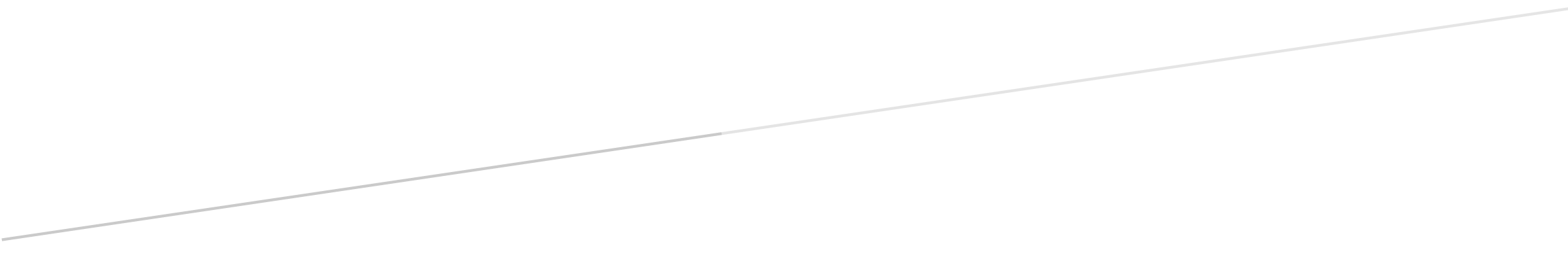 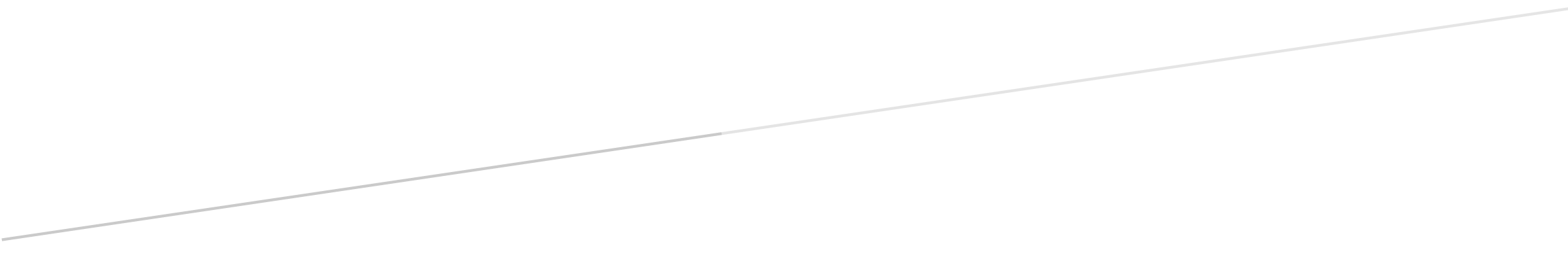 